CURRICULUM VITAE	pankaj chandra fularaPRODUCTION ENGINEER (MACHINE SHOP)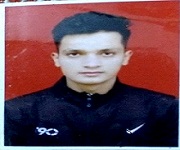 pankaj chandra fularaVill  Kadhari  Post. Saliya  Distt  PithoragarhUK. (262532)E Mailpankajchandra.fulara2015@gmail.comContact No:+918477830952+917900550940Personal DataName: Pankaj Chandra FularaFather’s Name: Shri TrilochanFularaDate of Birth: 5 July 1997Sex: MaleNationality: IndianMartial Status:  SingleLanguage: English, HindiHobbies:Reading BooksPlaying CricketWatching newsStrengths:Positive Attitude, Team Spirit, Optimistic Thoughts.Sincerity and Commitment toward Hard work.Good Communication SkillOBJECTIVE:Looking forward for career in an organization where I can use my  skills,  knowledge  and  full  potential  for  the growth of organization and my personal enhancement.PROFESSIONAL EXPERIENCE:Company Name :   TATA MOTORS LTD. PANTNAGAR Department  :      Manufacturing Department (Machine shop)TOTAL Experience:  Two Years . Started Working in TATA Motors Ltd. Pantnagar, Uttarakhand as Diploma Engineer Trainee from 9 Feb. 2018 to 8 Feb. 2019 and Diploma Line Engineer Trainee from 12th. Feb. 2019 to 11th Feb. 2020.JOB  RESPONSIBILITIES:.	Effective planning and scheduling to meet productivity, efficiency and Quality target vs. actual on SQPDCME basis daily to keep tab on progress of the department. Defining responsibilities of line associates to achieve departmental objectives.Proficient in CNC programming.I operate NTC and Makino CNC machine. 4 Axis HMC (NTC and MAKINO) Worked with FANUC and SIEMENS Controls.Process planning for machining operations of cylinder head and cylinder block on new machines.Problem handling and troubleshooting for all type of problems in machine shop.Modification of CNC Programming as per CMM report.Good knowledge of measuring instrument, pneumatic gauge.Handling Experience on SPM Machine (Leak Testing Machine, Pressing Machine, DCNR, Number Punching Machine, Washing Machine and Gantry Loader.Implementation of WCQ in Machine Shop.100% Implementation of LOTO and Work at Height in the Shop.Problem Solving Team Member.To develop the visual control on the main line, Preparations of One point lesson, work standard, on job training sheet, Quality alert etc.Working with KAIZEN and JH activity.Insuring proper 5S in department.ACADEMIC QUALIFICATIONS:Diploma in Mechanical Engineering from Govt. Polytechnic, Ganai Gangoli with 70.8% marks in (2014-2017).12th from UK. Board with 60% marks in 2014.10th from UK. Board with 69% marks in 2012.PROFESSIONAL TRAINING:30 days Vocational training from Roadways Workshop Kathgodam Haldwani Nainital (UK).Basic knowledge of Computer Application.Personal DataName: Pankaj Chandra FularaFather’s Name: Shri TrilochanFularaDate of Birth: 5 July 1997Sex: MaleNationality: IndianMartial Status:  SingleLanguage: English, HindiI hereby declare that all the information provided here are correct to the best of my knowledge.Date: Place: Haldwani 			                                                                                                                                                                                                                                                                                                                                                                                                                                          (PANKAJ CHANDRA FULARA)